Publicado en  el 20/03/2015 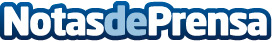 José Manuel Lara García, nuevo consejero de Banco Sabadell El Consejo de Administración de Banco Sabadell, en su sesión celebrada en el día de ayer, ha acordado el nombramiento por cooptación de José Manuel Lara García como consejero independiente para cubrir la vacante en el seno del Consejo de Administración.Datos de contacto:Banco SabadellNota de prensa publicada en: https://www.notasdeprensa.es/jose-manuel-lara-garcia-nuevo-consejero-de_1 Categorias: Finanzas Nombramientos http://www.notasdeprensa.es